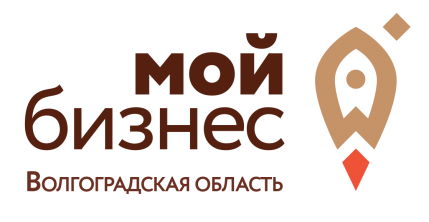 Раздел «Финансовое планирование. Разработка бизнес-плана»Таблица «Прогноз продаж»Краткая инструкция по заполнению:1. Основываясь на результатах расчета точки безубыточности, спрогнозируйте объем продаж и занесите прогнозные значения в первую строку таблицы «Объем продаж в натуральном выражении».     При необходимости (планировании продаж в разрезе ассортиментной линейки) добавьте строки.2. Укажите цену реализации вашего продукта или услуги.3. Рассчитайте прогнозный объем продаж в стоимостном (денежном) выражении.Прогноз объемов продаж* Количество проданных единиц продукции/товара или услуги (шт., кг, тонн, м, часов и т.п.). Если ассортимент предлагаемых продуктов большой, то в строке «Объем продаж в натуральном выражении» можно указывать количество клиентов или ожидаемых продаж** Если ассортимент предлагаемых продуктов большой, то в строке «Цена за единицу» можно указывать размер среднего чека (стоимость средней покупки – набора продуктов, который может купить один среднестатистический клиент)Рекомендации:Если ассортиментная линейка продуктов не велика (до 5) можно прогноз продаж выполнить по каждому продукту в отдельности и рассчитать общий объем продаж.Если ассортимент предлагаемых продуктов большой, то лучше прогнозы выстраивать исходя из размера среднего чека (средней покупки – набора продуктов, который может купить среднестатистический клиент).Как правило прогноз продаж на первый год строится с помесячной разбивкой, во второй с поквартальной, третий и все последующие периоды прогнозируются в целом за год. № п/пПоказательn-год реализации проекта, месяцыn-год реализации проекта, месяцыn-год реализации проекта, месяцыn-год реализации проекта, месяцыn-год реализации проекта, месяцыn-год реализации проекта, месяцыn-год реализации проекта, месяцыn-год реализации проекта, месяцыn-год реализации проекта, месяцыn-год реализации проекта, месяцыn-год реализации проекта, месяцыn-год реализации проекта, месяцыn-год реализации проекта, месяцы№ п/пПоказатель123456789101112Итого1.Объем продаж в натуральном выражении*(или количество покупателей)2.Цена за единицу продаж, руб.(или средний чек)3.Объем продаж в стоимостном выражении, руб.(стр.1 * стр.2)